目录一、 系统前期准备	21.1、 驱动安装说明	21.2.1、兼容性视图	21.2.2、可信任站点	21.2.3、activeX 控件	0二、 虚拟开标大厅	02.1、 登录	02.2、 项目列表页面	12.3、 进入开标大厅	12.4、 等待开标	22.5、 公布投标人	32.6、 查看投标人名单	42.7、 投标人解密	62.8、 批量导入	72.9、 唱标	82.10、 开标结束	92.11、互动交流	102.12、异议答复	11系统前期准备驱动安装说明在使用新点电子交易平台“不见面开标大厅”的设备需要安装新点驱动（互联互通版）。IE浏览器设置。http://js.etrading.cn/EpointBidOpening1.2.1、兼容性视图将js.etrading.cn/添加至兼容性视图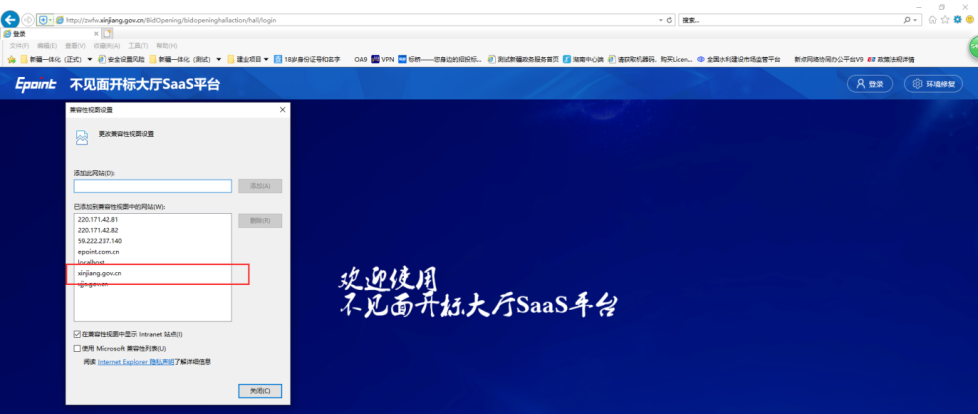 1.2.2、可信任站点需要将交易网站添加进可信站点:Internet 选项 -> 安全 -> 站点 -> 添加 -> 关闭 -> 刷新界面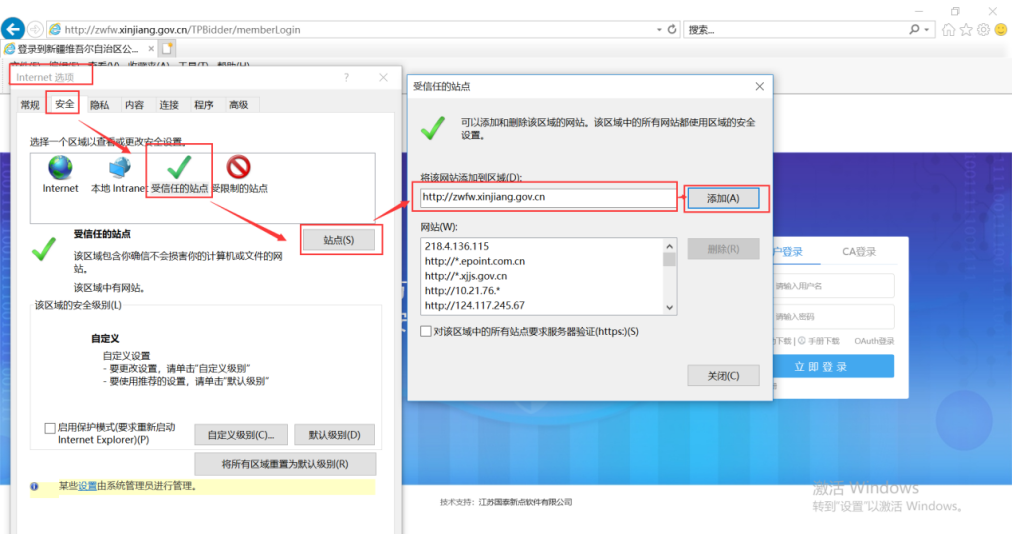 1.2.3、activeX 控件打开 IE 工具栏 -> Internet 选项->安全->自定义级别-> actvieX 控件选择“启用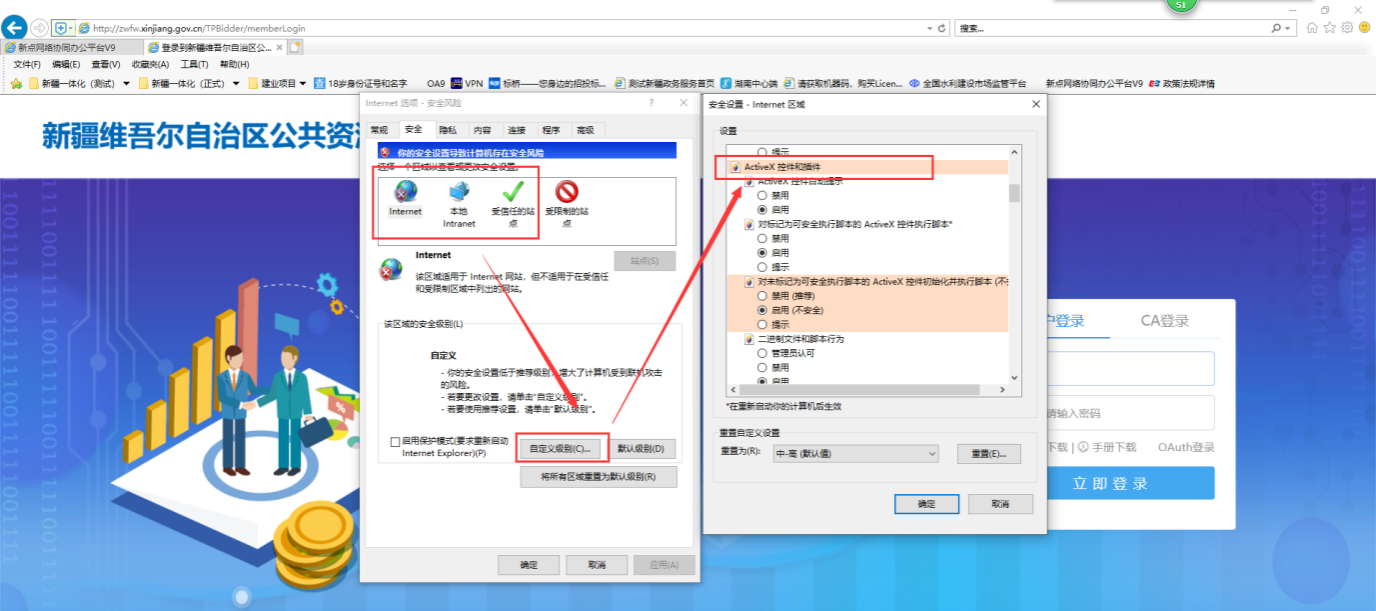 虚拟开标大厅本系统主要提供给主持人（招标代理/招标人）使用，实现主持人登录、查看今日项目、公布投标人、解密、唱标、开标结束等功能。登录功能说明：主持人登录系统。前置条件：主持人在业务系统注册过，且审核通过。操作步骤：1、打开登录页面，如下图：不见面开标大厅地址：http://js.etrading.cn/EpointBidOpening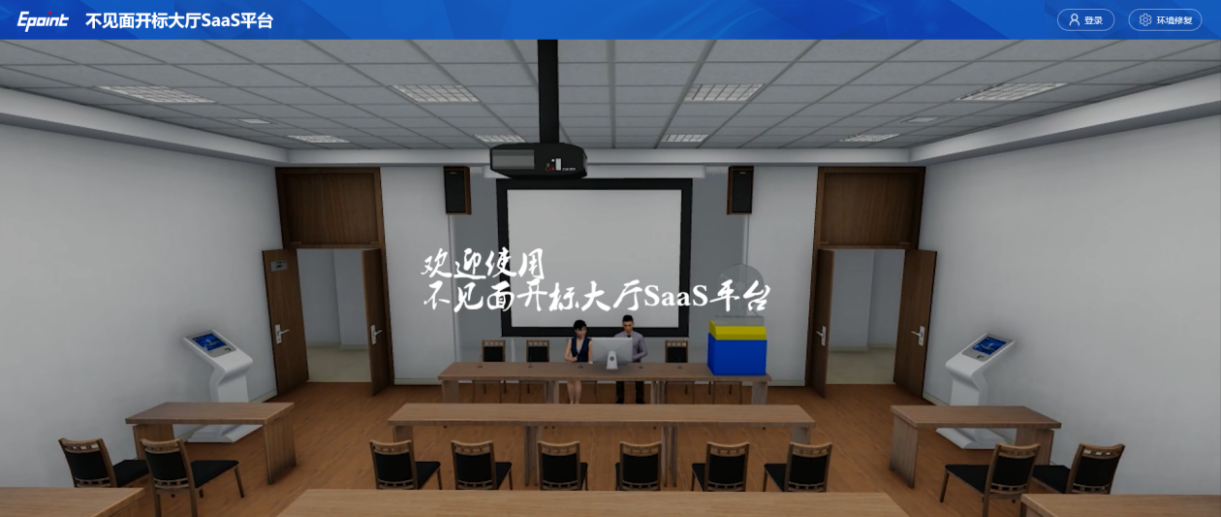 2、点击“登录”，在左侧选择“招标代理”或者“招标人”身份，插入CA锁，输入密码后，点击“登录”：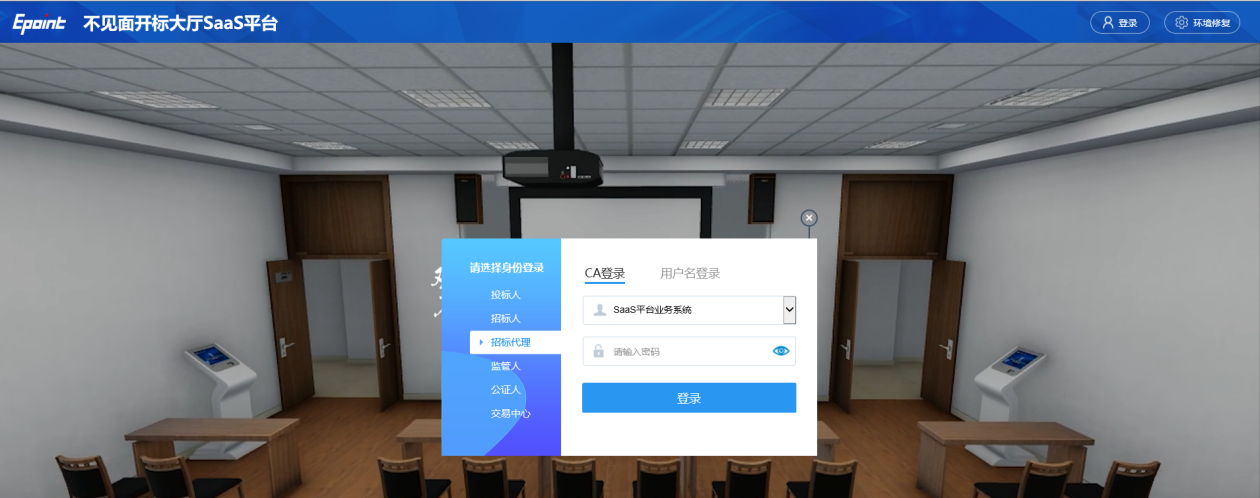 项目列表页面功能说明：主持人登录之后可以看到今日开标标段以及历史标段。前置条件：当前主持人今天有开标的标段；操作步骤：1、右上角有“退出”按钮，点击可退出系统，中间项目列表区域右上角可根据标段名称或者标段编号查询，如下图：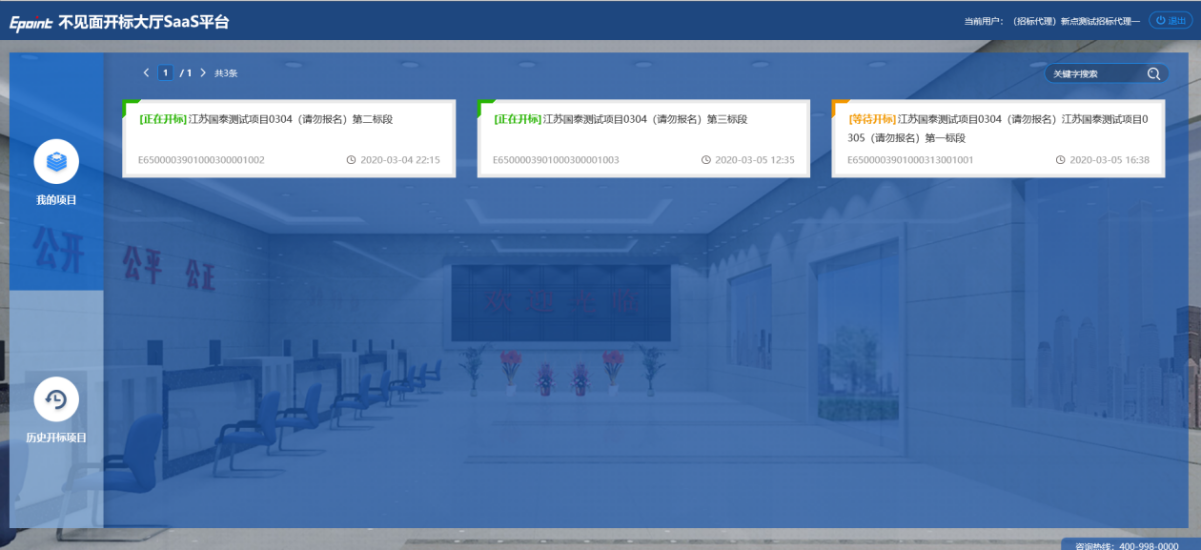 进入开标大厅功能说明：页面基本内容介绍。前置条件：无。操作步骤：进入页面首先阅读开标流程，点击“我已阅读”进入开标大厅，点击“取消”返回项目列表页面。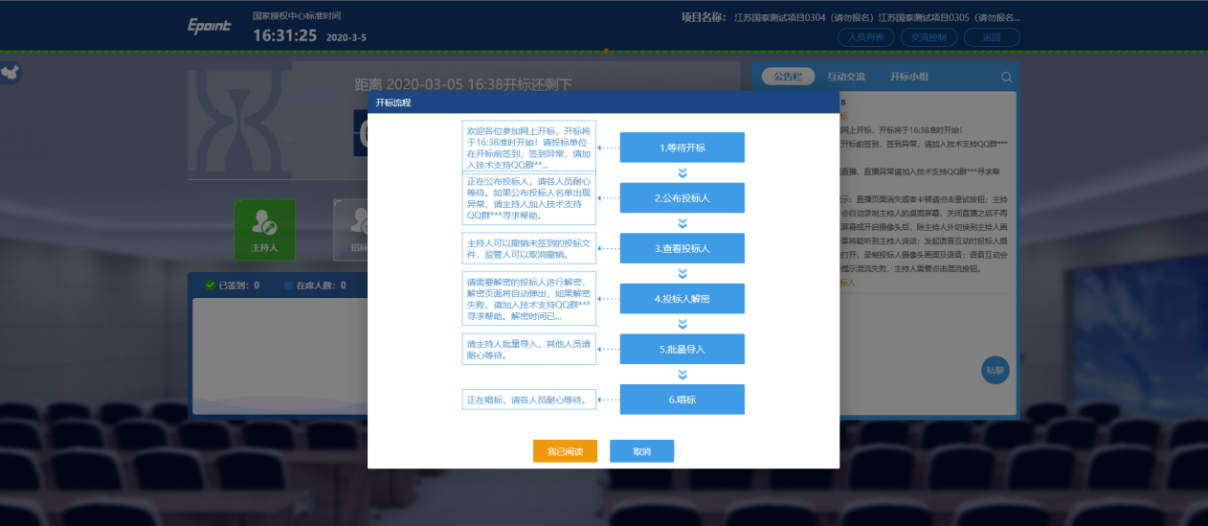 页面上方展示基础信息、右上方有“返回”按钮，点击返回项目列表页面；等待开标功能说明：主持人在等待开标时可开启直播。前置条件：无。操作步骤：可查看所有人员在线情况，左侧中下方的座位图显示的是投标人签到在线情况，第一个座位是当前投标人的，蓝色代表在线，白色代表离线，有下角的√代表已签到；在席： 离席：，已签到：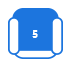 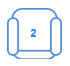 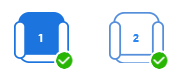 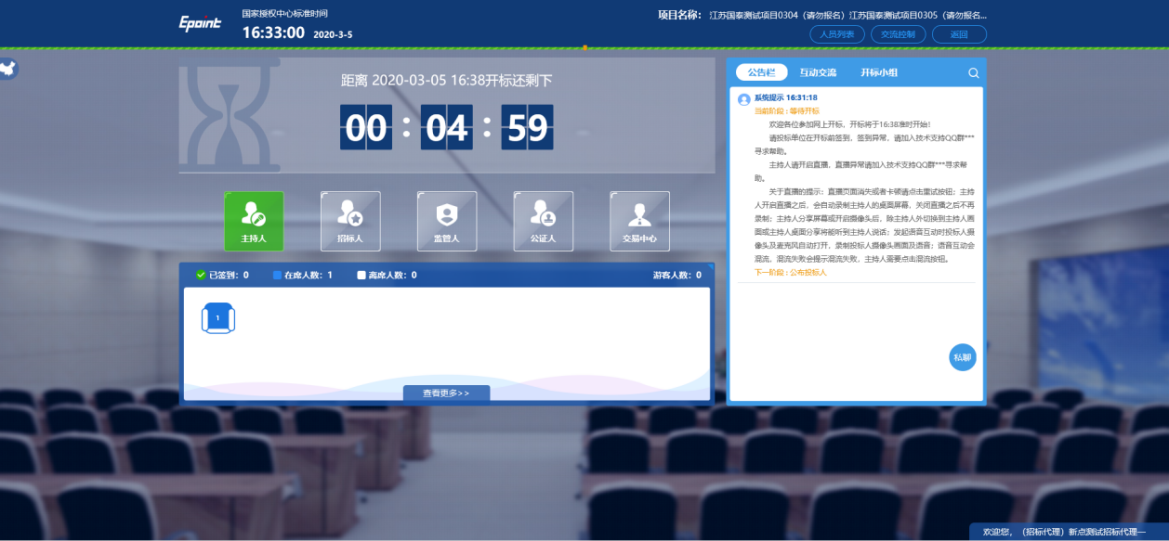 点击座位图下方“查看更多”，可以查看所有投标人情况；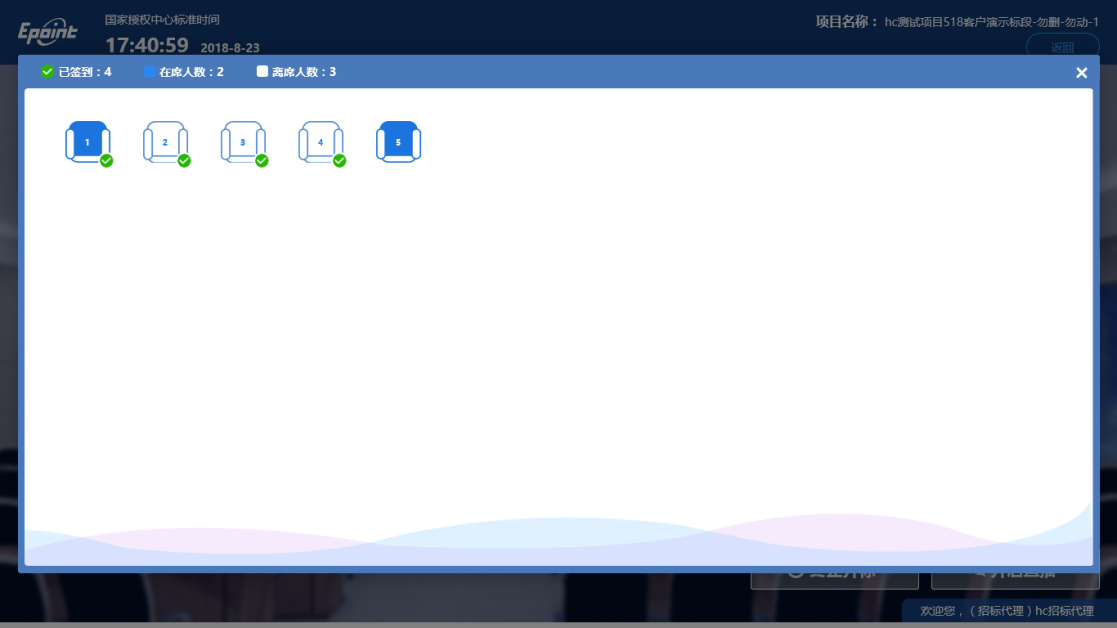 公布投标人功能说明：主持人公布投标人。前置条件：开标时间已到。操作步骤：点击“公布投标人”按钮公布投标人；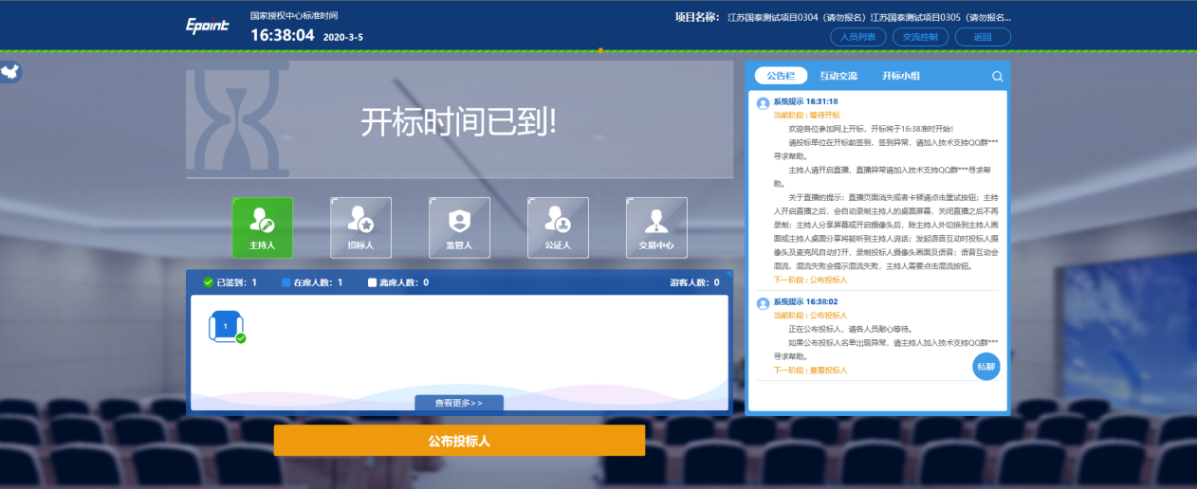 公布投标人完成之后，点击“确认”按钮，进入下一步；如果公布失败，请点击“重试”按钮重新同步；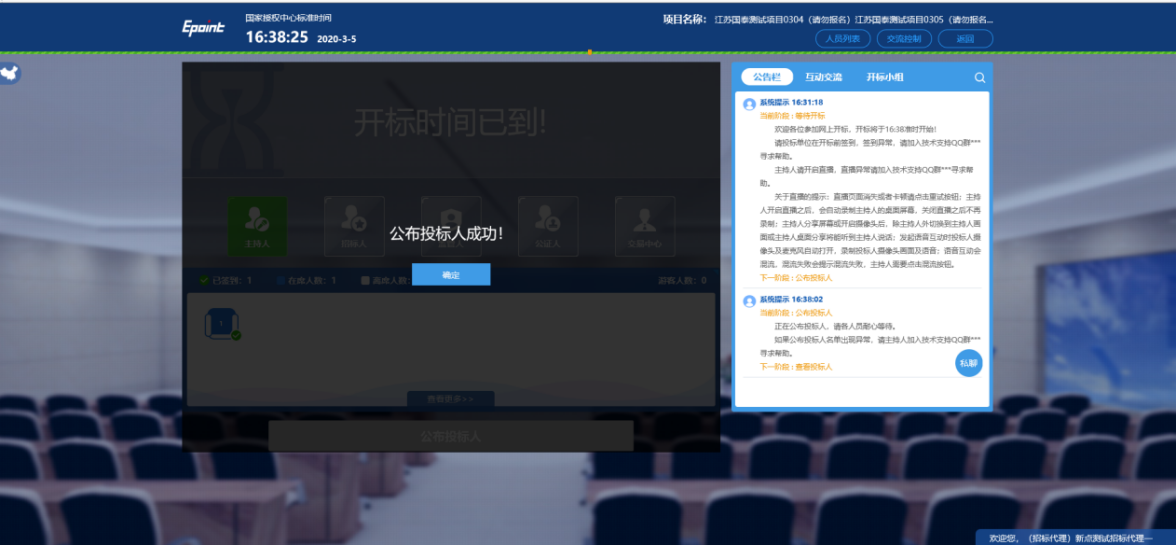 查看投标人名单功能说明：查看投标人名单。前置条件：主持人已公布投标人。注：最终撤销的单位无需参加后续流程；操作步骤：主持人可用图表展示或列表展示方式查看投标人名单可撤销投标文件，鼠标移到右上角“撤销”按钮之后弹出投标文件撤销页面，填写撤销原因之后，点击“确认撤销”按钮进行撤销；    注：请主持人按照相关法律法规以及招标文件要求，慎重确认撤销操作！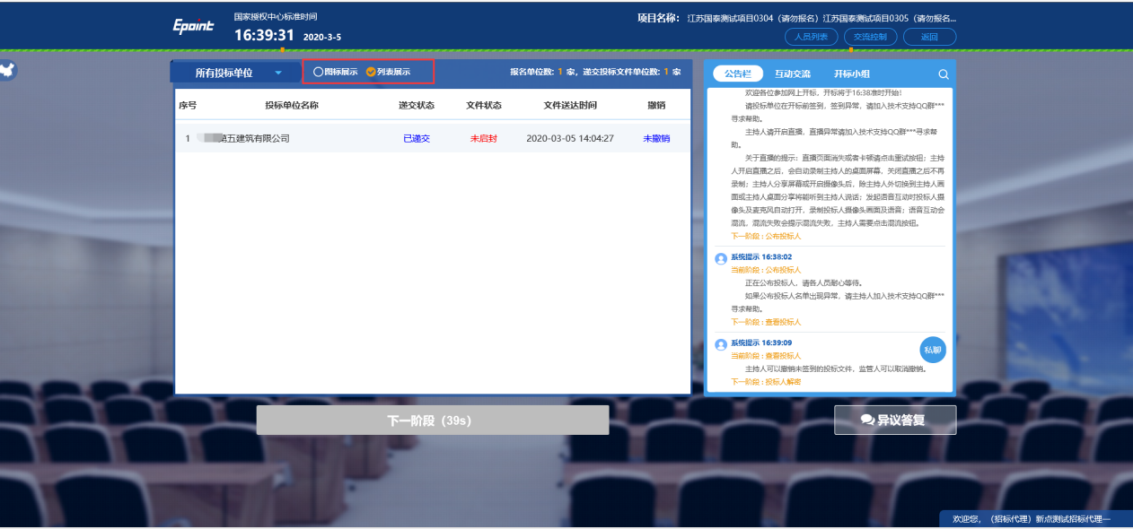 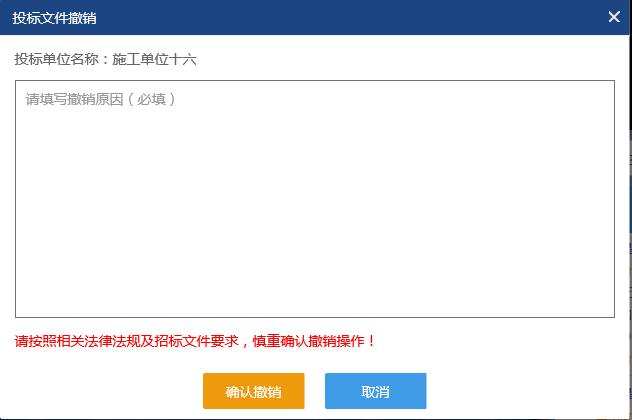 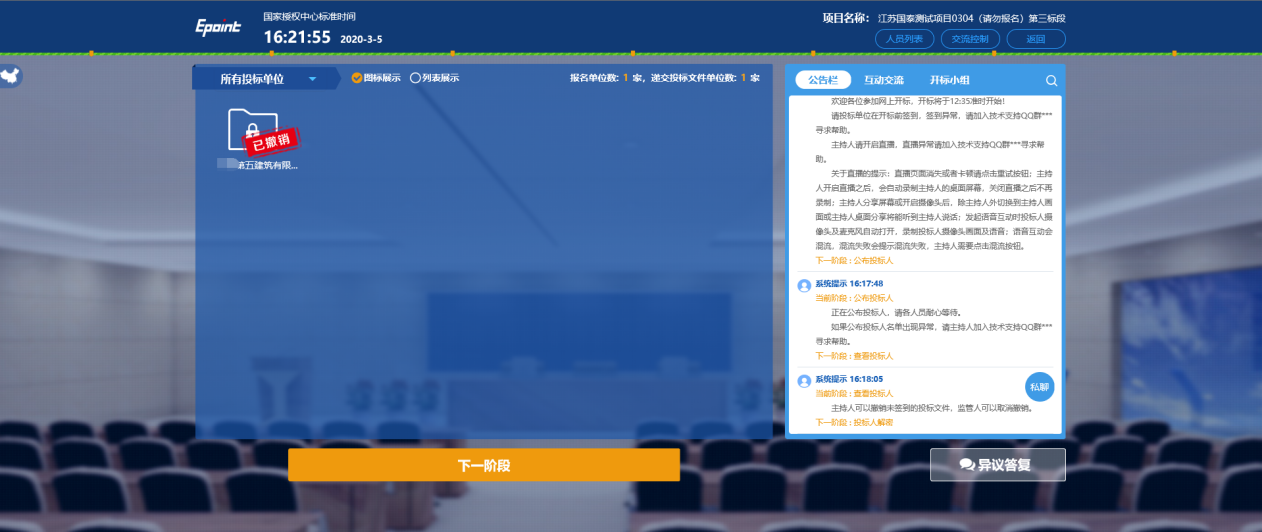 可查看主持人撤销的投标文件的撤销原因；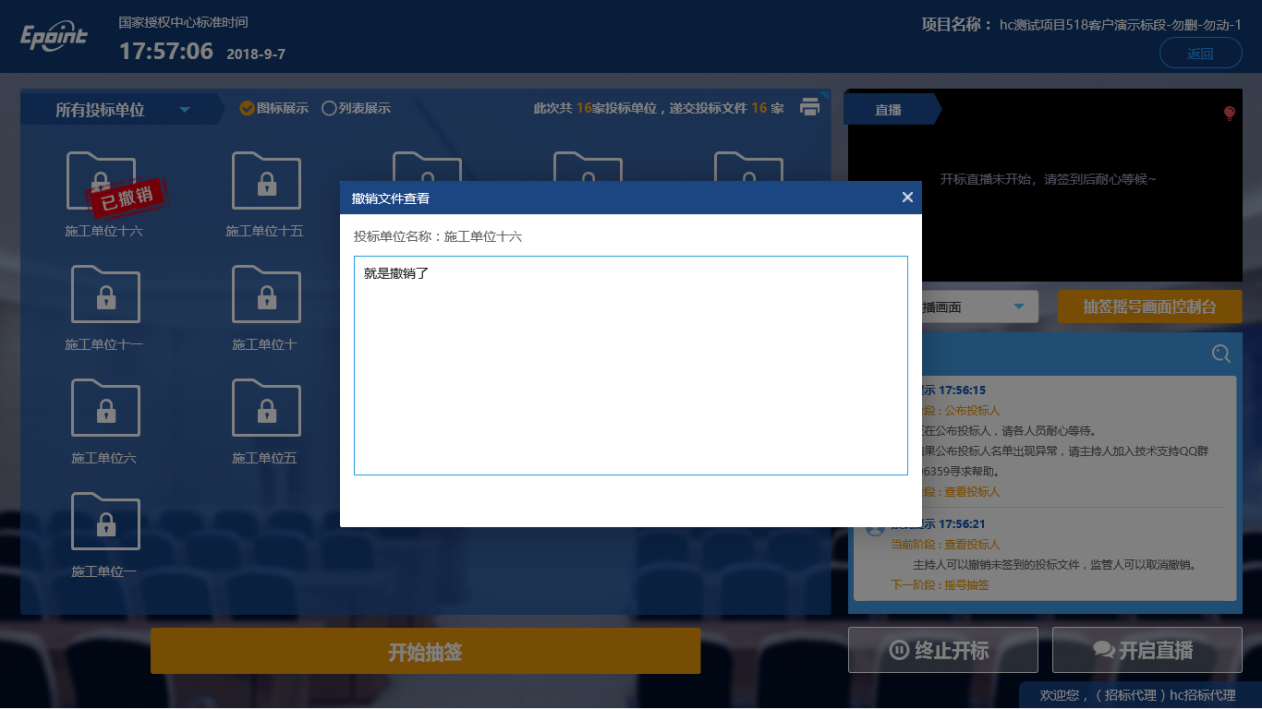 3、查看投标单位完成点击“下一阶段”进入投标单位解密阶段。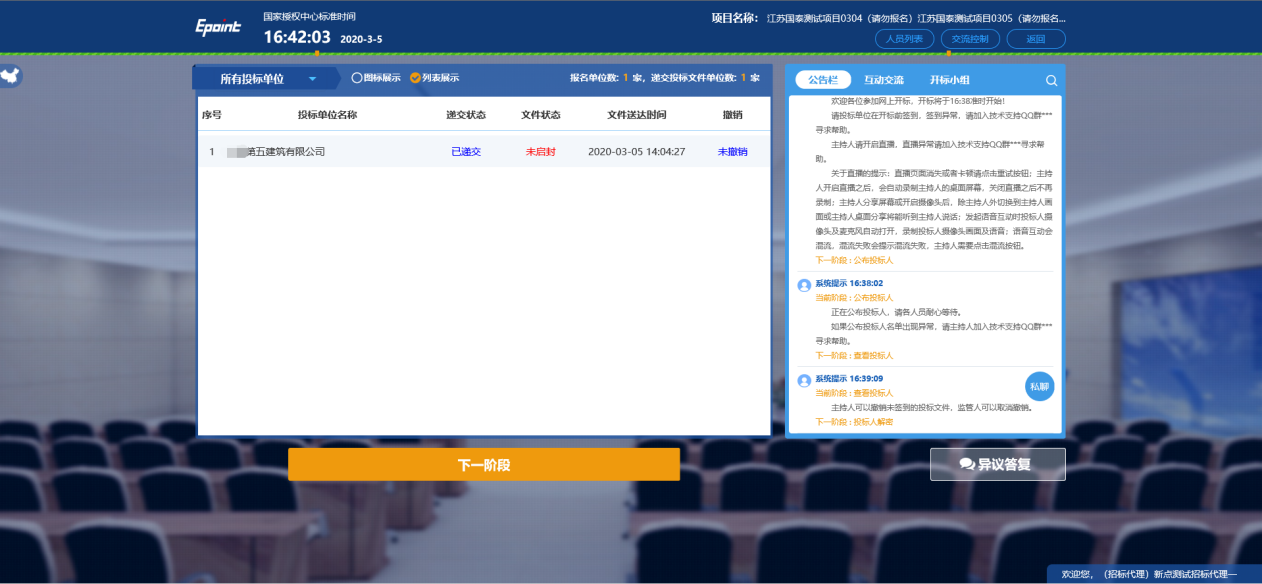 投标人解密功能说明：投标单位进行解密。前置条件：公布投标单位开启解密阶段。操作步骤：解密成功的单位的图标变为绿色开锁图标；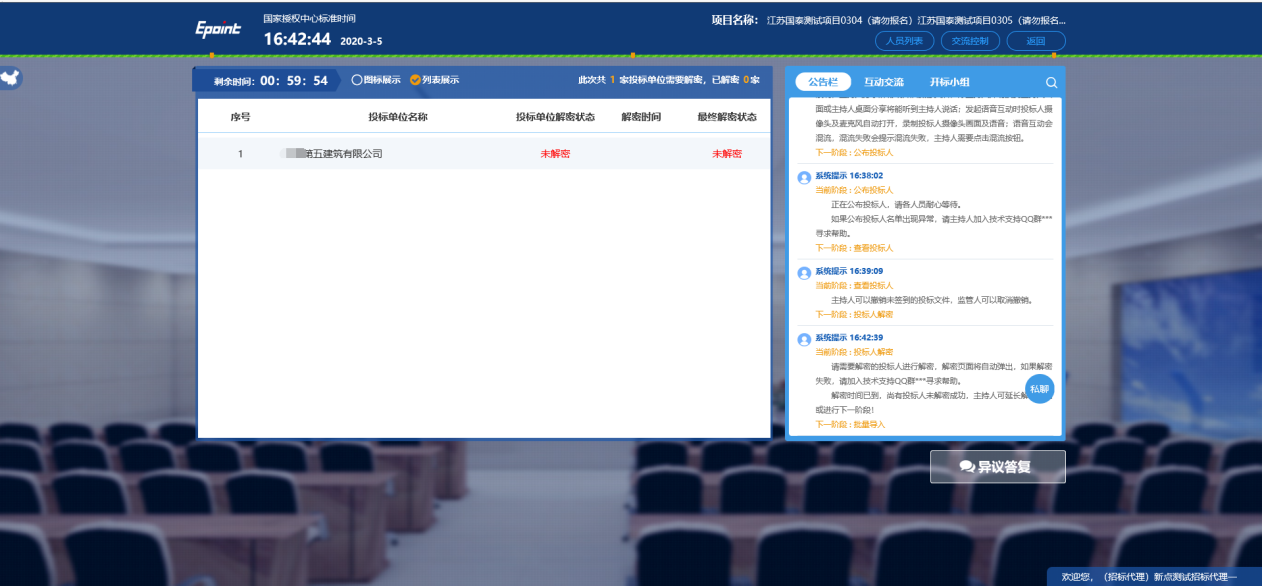 解密时间已到，尚有投标人未解密完成，主持人可以延迟解密时间或者直接进入下一阶段，点击“延迟解密时间”，所有未解密成功的投标人可以继续解密；投标单位全部完成解密后，系统提示“投标文件已全部解密，请进入下一阶段”。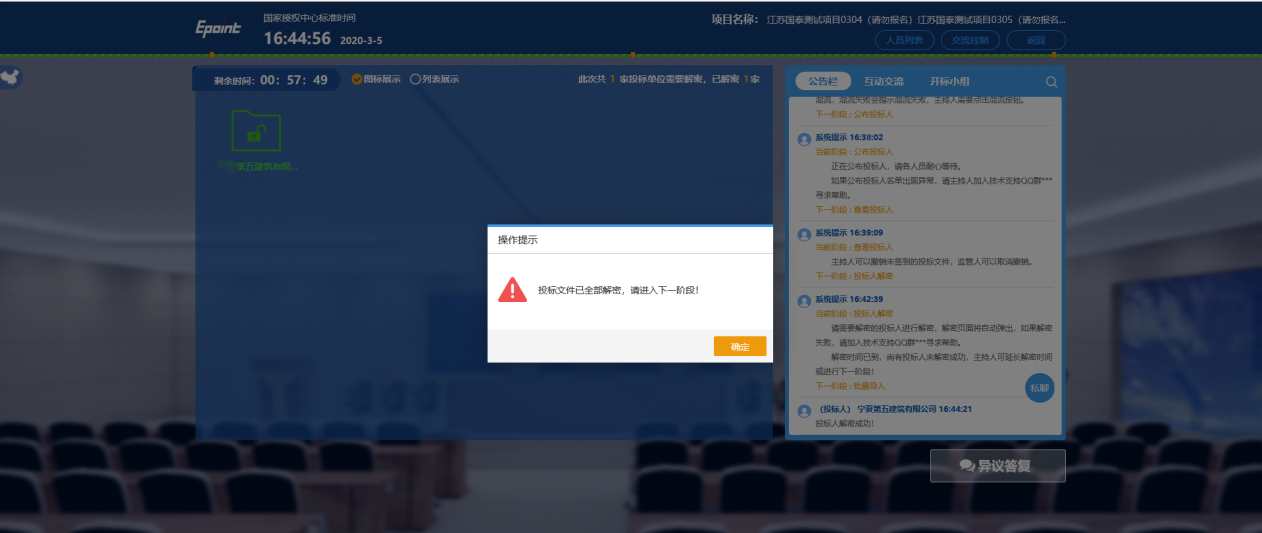 批量导入功能说明：批量导入文件。前置条件：投标人解密成功。操作步骤：投标单位全部完成解密后，不见面开标大厅系统点击批量导入1、不见面开标大厅点击“批量导入”按钮；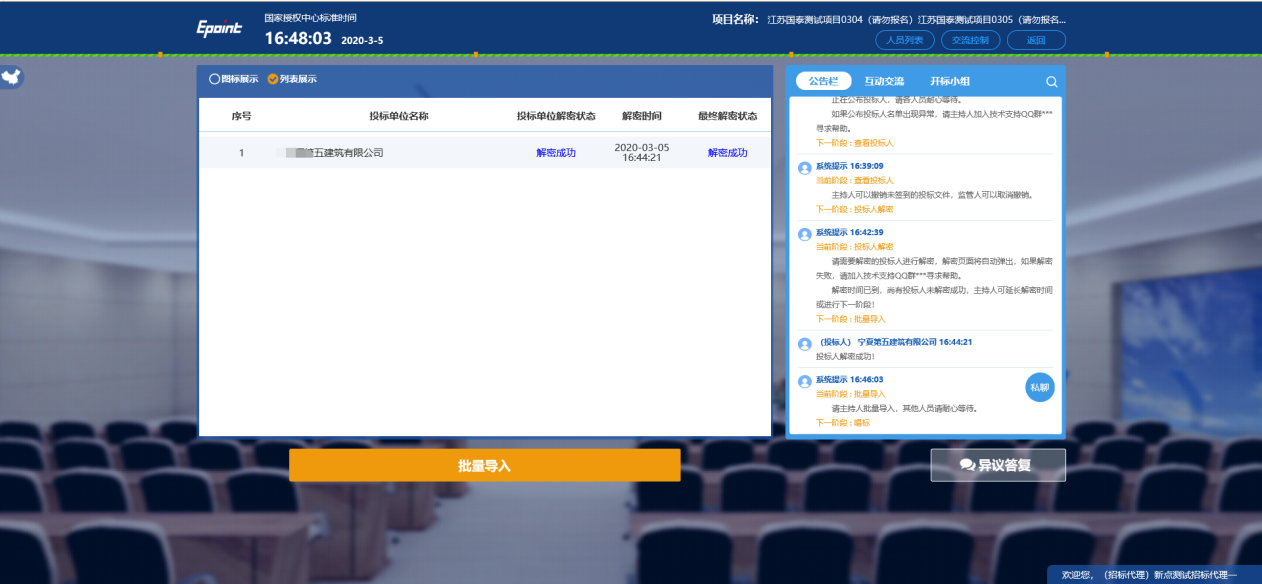 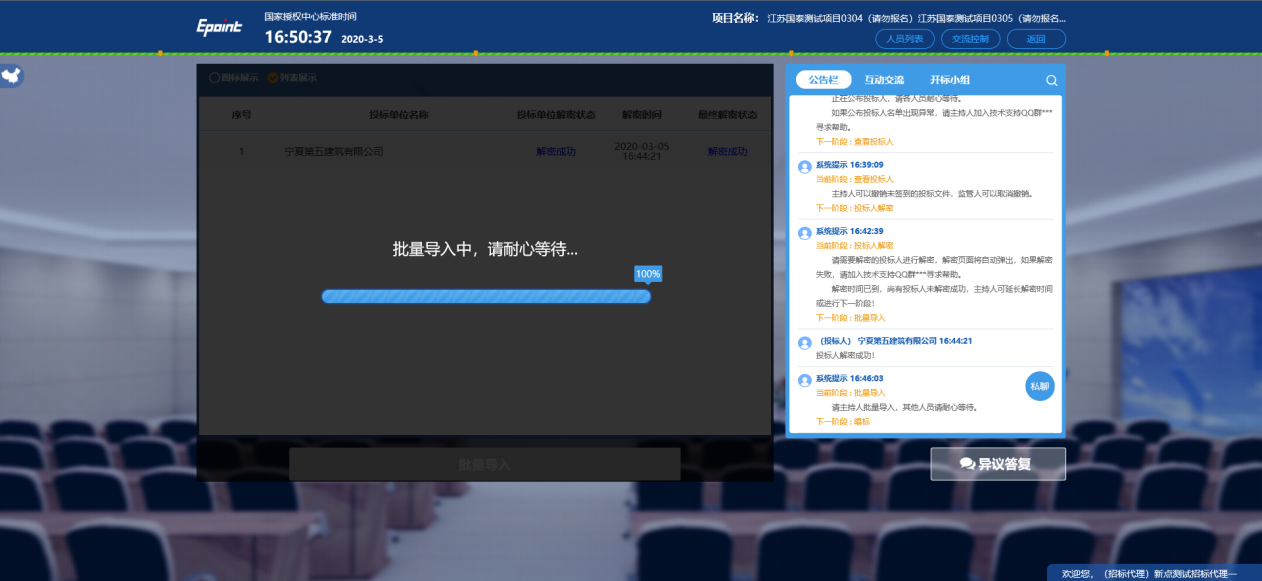 2、批量导入成功之后，点击“确认”按钮进行下一步；如果导入失败，可点击“重试”重新导入；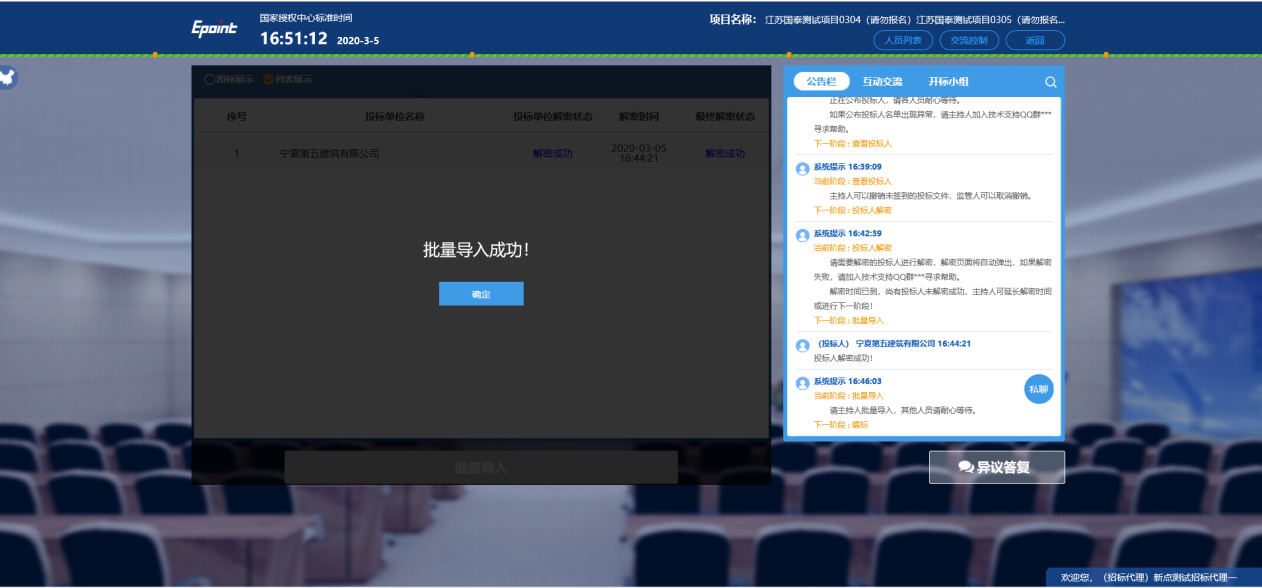 唱标功能说明：唱标。前置条件：批量导入成功。操作步骤：唱标有倒计时，倒计时结束之后，方可“开标结束”。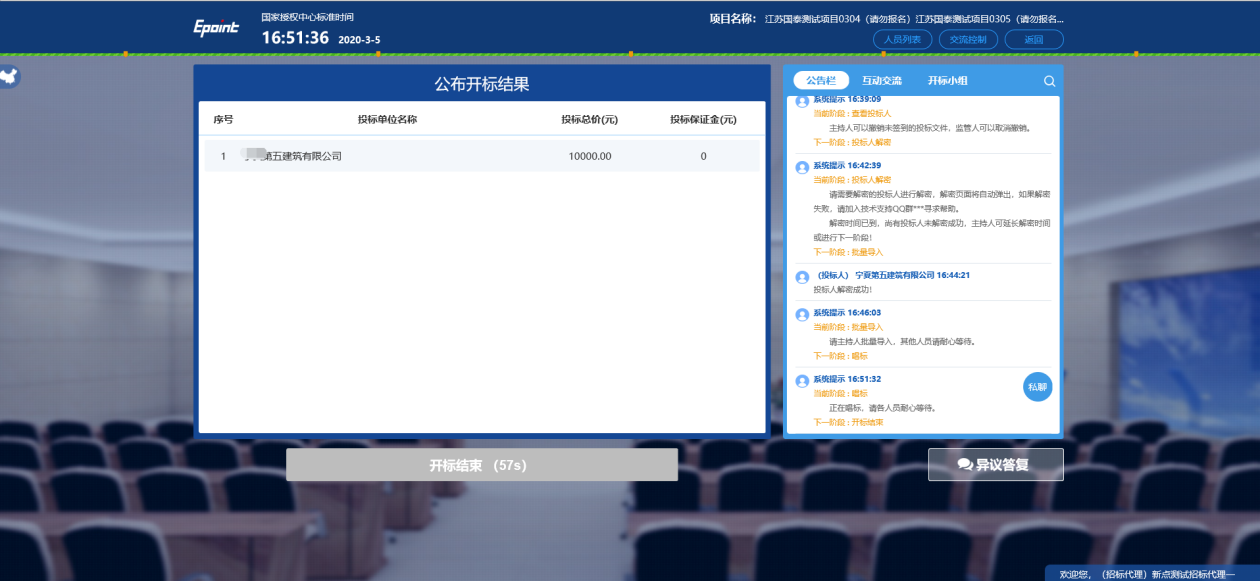 开标结束功能说明：开标结束。前置条件：唱标结束。操作步骤：1、唱标倒计时完成后，主持人可选择点击开标结束。（开标结束后，评标系统仍需要完成点击开标结束，导入招标文件等后续操作）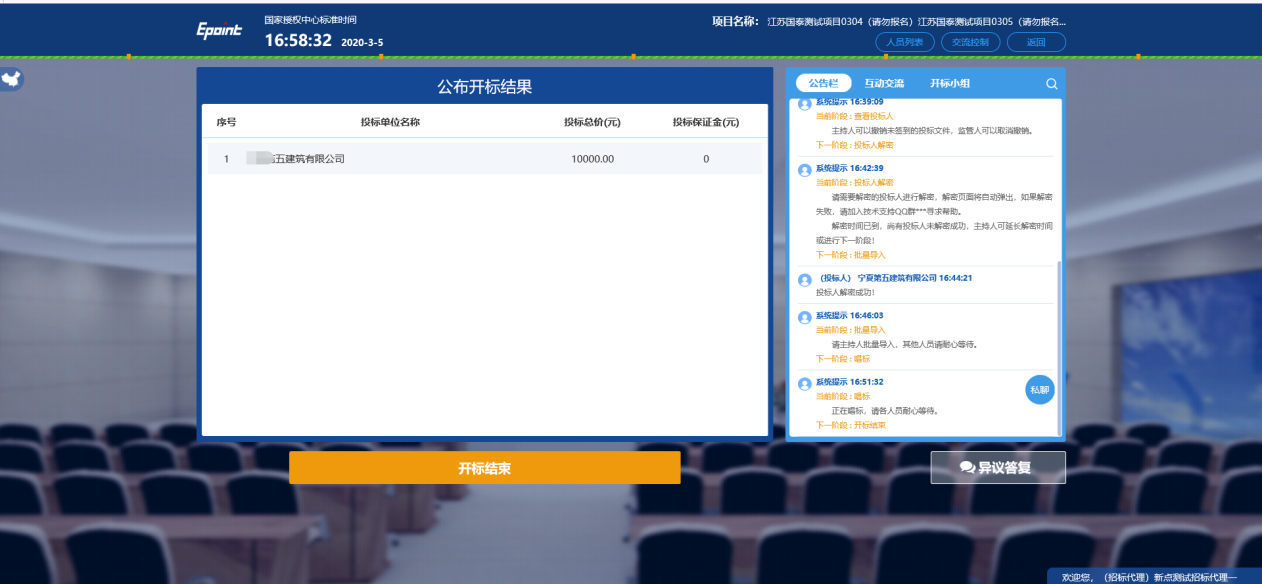 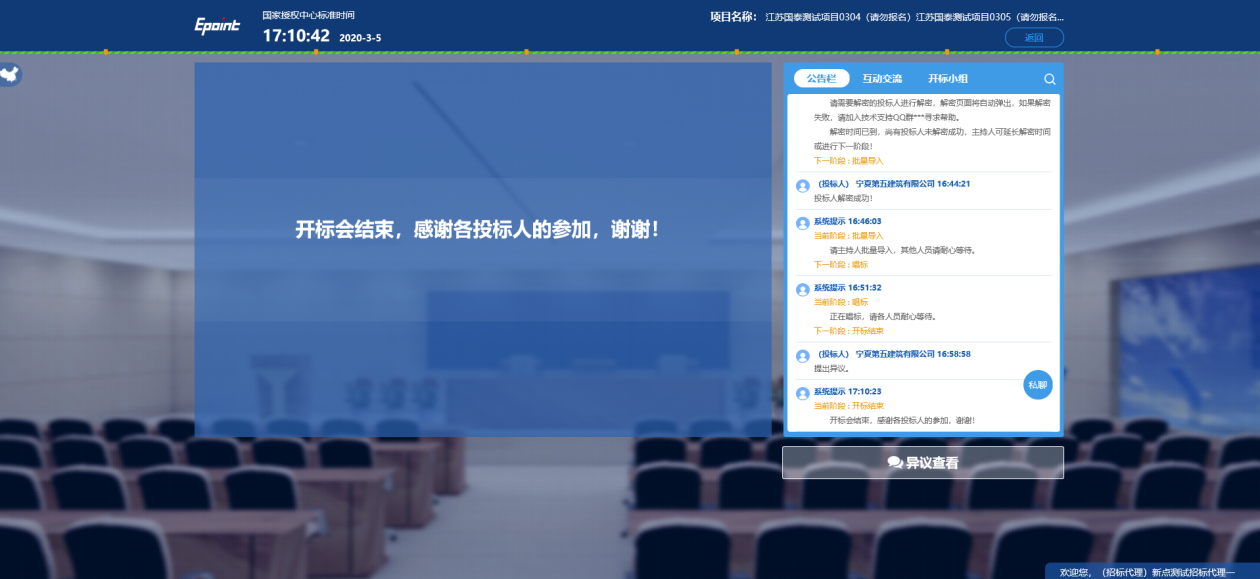 2.11、互动交流功能说明：互动交流前置条件：无 操作步骤：1、主持人在右上角“交流控制”选择是否开启允许群聊、私聊登功能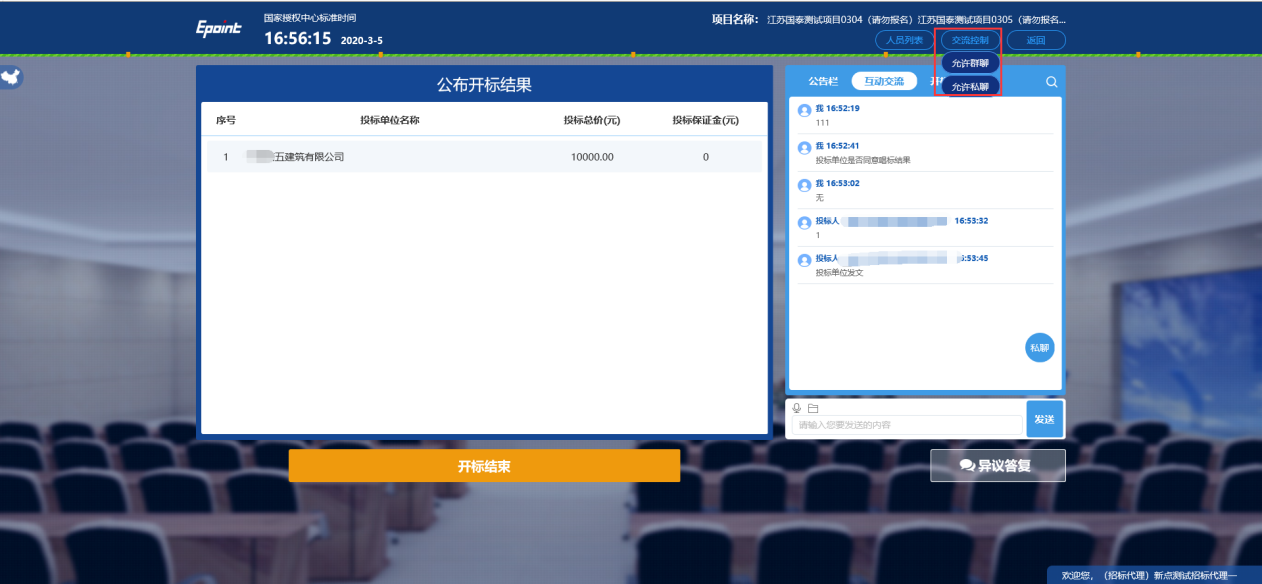 2、若选择开启群聊，主持人可在“互动交流”输入信息进行发送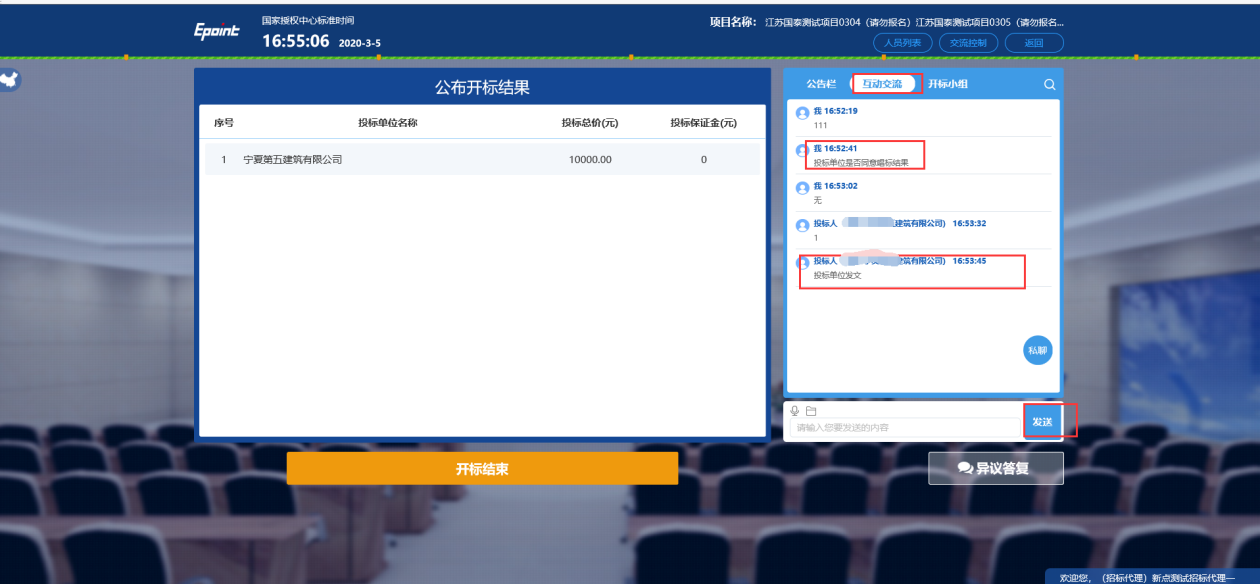 2.12、异议答复功能说明：投标人在开标过程中可以进行开启异议前置条件：无 操作步骤：投标人发起异议之后，右下角“异议答复”图标闪动，点击可查看异议信息；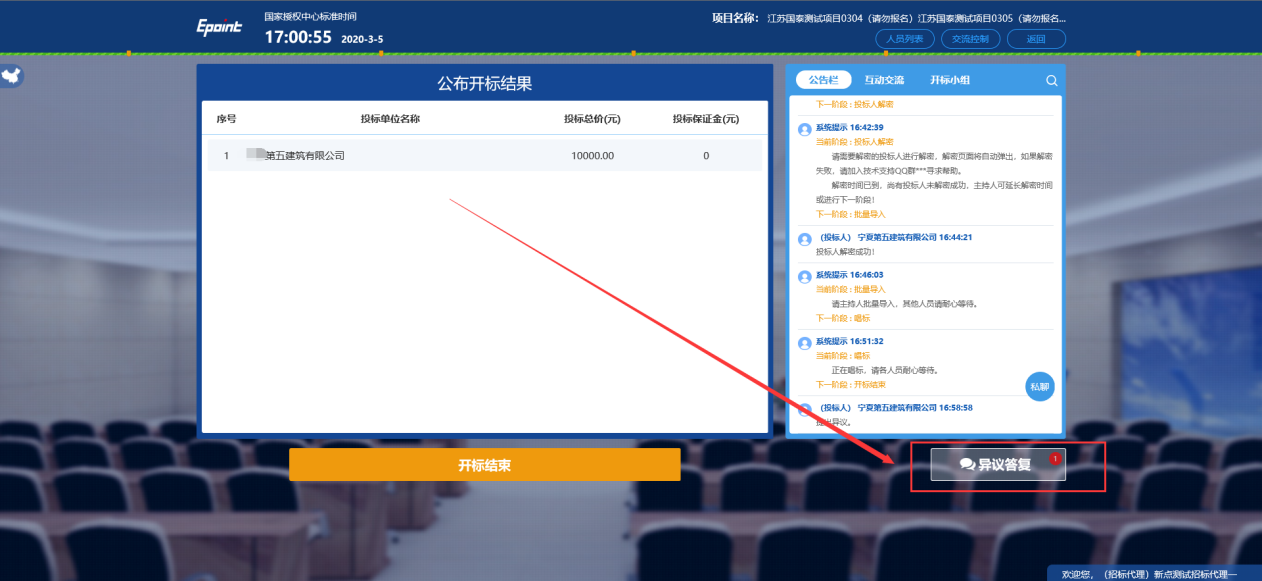 2、点击查看按钮，查看具体异议内容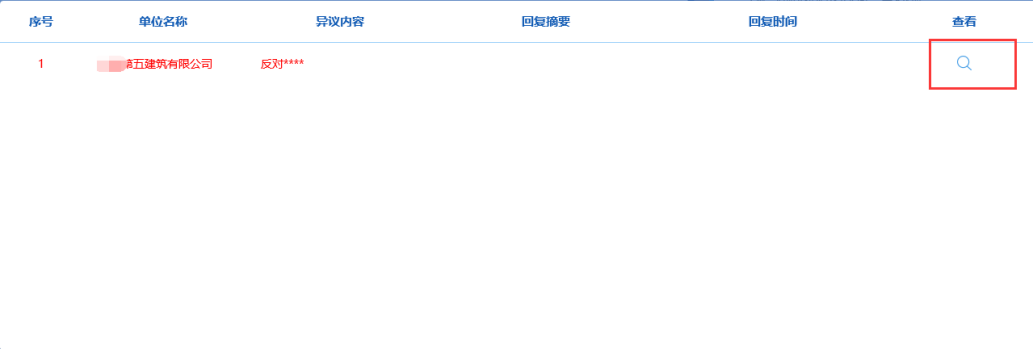 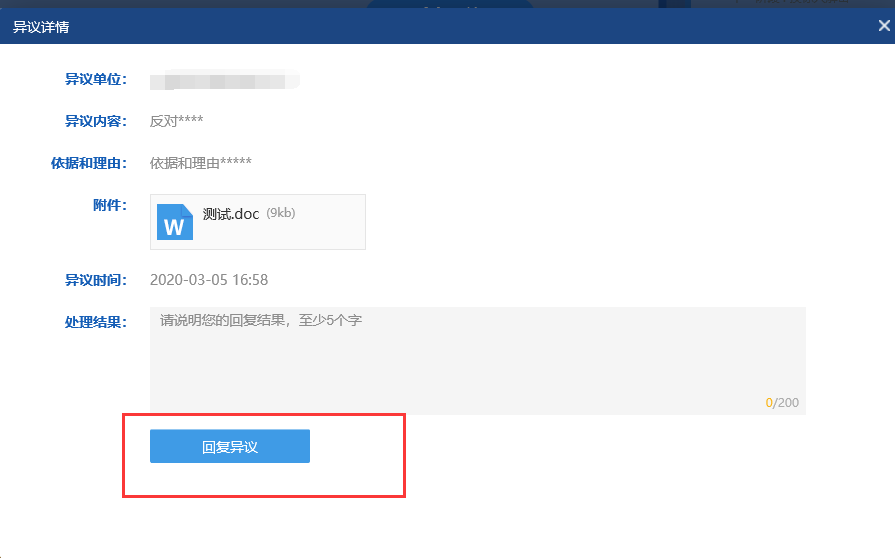 